TRABAJAR POR COMPETENCIASTRABAJAR POR COMPETENCIASTRABAJAR POR COMPETENCIAS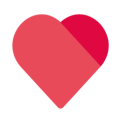 Sentir  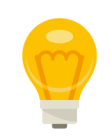 Pensar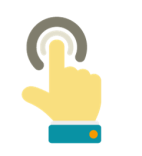 Actuar